POSITION DESCRIPTIONPosition Title:Position Title:Registered Undergraduate Student of Nursing (RUSON)                               Business Unit/Department:Business Unit/Department:Directorate:Directorate:Award/Agreement:Award/Agreement:Nurses & Midwives (Victorian Public Health Sector) (Single interest employers) Enterprise Agreement Classification:Classification:RUSON Year 1 or 2Reports To:Reports To:Nurse Unit Manager Direct Reports: N/A N/A Date Prepared/Updated:Date Prepared/Updated:Position PurposePosition PurposePosition PurposePosition PurposeThe Registered Undergraduate Student of Nursing (RUSON) works as an assistant to the health care team, assisting Registered Nurses to provide delegated aspects of client care. Elements of direct and indirect client care will be delegated in accordance with the professional judgement of the supervising Registered Nurse and in accordance with the level of achieved educational preparation and assessed competence of the individual RUSON. The RUSON will work in accordance with the specific ward/unit duty list as directed by a Registered Nurse.The RUSON will contribute to providing quality health and well-being services for our consumers demonstrating novice to advanced beginner behaviours across the five domains of leadership, research, evidence-based practice, education & learning and clinical expertise as identified in the Western Health Nursing and Midwifery Professional Practice Framework.The Registered Undergraduate Student of Nursing (RUSON) works as an assistant to the health care team, assisting Registered Nurses to provide delegated aspects of client care. Elements of direct and indirect client care will be delegated in accordance with the professional judgement of the supervising Registered Nurse and in accordance with the level of achieved educational preparation and assessed competence of the individual RUSON. The RUSON will work in accordance with the specific ward/unit duty list as directed by a Registered Nurse.The RUSON will contribute to providing quality health and well-being services for our consumers demonstrating novice to advanced beginner behaviours across the five domains of leadership, research, evidence-based practice, education & learning and clinical expertise as identified in the Western Health Nursing and Midwifery Professional Practice Framework.The Registered Undergraduate Student of Nursing (RUSON) works as an assistant to the health care team, assisting Registered Nurses to provide delegated aspects of client care. Elements of direct and indirect client care will be delegated in accordance with the professional judgement of the supervising Registered Nurse and in accordance with the level of achieved educational preparation and assessed competence of the individual RUSON. The RUSON will work in accordance with the specific ward/unit duty list as directed by a Registered Nurse.The RUSON will contribute to providing quality health and well-being services for our consumers demonstrating novice to advanced beginner behaviours across the five domains of leadership, research, evidence-based practice, education & learning and clinical expertise as identified in the Western Health Nursing and Midwifery Professional Practice Framework.The Registered Undergraduate Student of Nursing (RUSON) works as an assistant to the health care team, assisting Registered Nurses to provide delegated aspects of client care. Elements of direct and indirect client care will be delegated in accordance with the professional judgement of the supervising Registered Nurse and in accordance with the level of achieved educational preparation and assessed competence of the individual RUSON. The RUSON will work in accordance with the specific ward/unit duty list as directed by a Registered Nurse.The RUSON will contribute to providing quality health and well-being services for our consumers demonstrating novice to advanced beginner behaviours across the five domains of leadership, research, evidence-based practice, education & learning and clinical expertise as identified in the Western Health Nursing and Midwifery Professional Practice Framework.Business Unit OverviewBusiness Unit OverviewBusiness Unit OverviewBusiness Unit OverviewKey Responsibilities Key Responsibilities Key Responsibilities Key Responsibilities A RUSON is required to work under the supervision and delegation of one or more Registered Nurse (RN) at all times, and work within the agreed core duty list for the role. 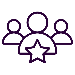 Leadership Work collaboratively within the nursing team model of careAccept accountability and responsibility for providing  high standards of direct client care within the scope and core duties list of the RUSON Ensure all consumers, residents, families, clients, visitors and staff are treated with respect, dignity and courtesy; an environment that is free from harassment and discrimination. 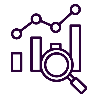 ResearchUse evidence to support improvement to consumer care and practiceBe curious about ways to improve practice and outcomes 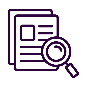 Evidence Based practiceFunction in accordance with legislation and the organisation’s local policies and procedures, conducting practice within a professional and ethical framework to deliver delegated care. Participate in Western’s Health’s risk management and quality improvement systems by being aware of responsibilities to identify, minimise and manage risks and identifying opportunities for continuous improvement in your workplace through communication and consultation with managers and colleagues. 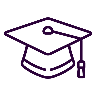 Education & LearningMaintain academic obligations in the Bachelor of Nursing (or equivalent) and remain as an active student throughout their RUSON employment. Work collaboratively with both the employer and the University to ensure the requirements of both organisations are met.                                                                                                                                                 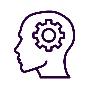 Clinical expertiseCollaborate and consult with the Registered Nurse and other multidisciplinary team members to achieve desired health outcomes for consumersDemonstrate accountability and responsibility for care deliveredProvide high standard of consumer care delegated care to a group of clients within the scope and core duties list of the RUSONRecognise changes in consumers’ condition and take necessary action (s) including urgently communicating the change in condition to their supervising Registered Nurse.In addition to the key responsibilities specific to your role, you are required to deliver on the Key Organisational Accountabilities which are aligned with the Western Health strategic aims. A RUSON is required to work under the supervision and delegation of one or more Registered Nurse (RN) at all times, and work within the agreed core duty list for the role. Leadership Work collaboratively within the nursing team model of careAccept accountability and responsibility for providing  high standards of direct client care within the scope and core duties list of the RUSON Ensure all consumers, residents, families, clients, visitors and staff are treated with respect, dignity and courtesy; an environment that is free from harassment and discrimination. ResearchUse evidence to support improvement to consumer care and practiceBe curious about ways to improve practice and outcomes Evidence Based practiceFunction in accordance with legislation and the organisation’s local policies and procedures, conducting practice within a professional and ethical framework to deliver delegated care. Participate in Western’s Health’s risk management and quality improvement systems by being aware of responsibilities to identify, minimise and manage risks and identifying opportunities for continuous improvement in your workplace through communication and consultation with managers and colleagues. Education & LearningMaintain academic obligations in the Bachelor of Nursing (or equivalent) and remain as an active student throughout their RUSON employment. Work collaboratively with both the employer and the University to ensure the requirements of both organisations are met.                                                                                                                                                 Clinical expertiseCollaborate and consult with the Registered Nurse and other multidisciplinary team members to achieve desired health outcomes for consumersDemonstrate accountability and responsibility for care deliveredProvide high standard of consumer care delegated care to a group of clients within the scope and core duties list of the RUSONRecognise changes in consumers’ condition and take necessary action (s) including urgently communicating the change in condition to their supervising Registered Nurse.In addition to the key responsibilities specific to your role, you are required to deliver on the Key Organisational Accountabilities which are aligned with the Western Health strategic aims. A RUSON is required to work under the supervision and delegation of one or more Registered Nurse (RN) at all times, and work within the agreed core duty list for the role. Leadership Work collaboratively within the nursing team model of careAccept accountability and responsibility for providing  high standards of direct client care within the scope and core duties list of the RUSON Ensure all consumers, residents, families, clients, visitors and staff are treated with respect, dignity and courtesy; an environment that is free from harassment and discrimination. ResearchUse evidence to support improvement to consumer care and practiceBe curious about ways to improve practice and outcomes Evidence Based practiceFunction in accordance with legislation and the organisation’s local policies and procedures, conducting practice within a professional and ethical framework to deliver delegated care. Participate in Western’s Health’s risk management and quality improvement systems by being aware of responsibilities to identify, minimise and manage risks and identifying opportunities for continuous improvement in your workplace through communication and consultation with managers and colleagues. Education & LearningMaintain academic obligations in the Bachelor of Nursing (or equivalent) and remain as an active student throughout their RUSON employment. Work collaboratively with both the employer and the University to ensure the requirements of both organisations are met.                                                                                                                                                 Clinical expertiseCollaborate and consult with the Registered Nurse and other multidisciplinary team members to achieve desired health outcomes for consumersDemonstrate accountability and responsibility for care deliveredProvide high standard of consumer care delegated care to a group of clients within the scope and core duties list of the RUSONRecognise changes in consumers’ condition and take necessary action (s) including urgently communicating the change in condition to their supervising Registered Nurse.In addition to the key responsibilities specific to your role, you are required to deliver on the Key Organisational Accountabilities which are aligned with the Western Health strategic aims. A RUSON is required to work under the supervision and delegation of one or more Registered Nurse (RN) at all times, and work within the agreed core duty list for the role. Leadership Work collaboratively within the nursing team model of careAccept accountability and responsibility for providing  high standards of direct client care within the scope and core duties list of the RUSON Ensure all consumers, residents, families, clients, visitors and staff are treated with respect, dignity and courtesy; an environment that is free from harassment and discrimination. ResearchUse evidence to support improvement to consumer care and practiceBe curious about ways to improve practice and outcomes Evidence Based practiceFunction in accordance with legislation and the organisation’s local policies and procedures, conducting practice within a professional and ethical framework to deliver delegated care. Participate in Western’s Health’s risk management and quality improvement systems by being aware of responsibilities to identify, minimise and manage risks and identifying opportunities for continuous improvement in your workplace through communication and consultation with managers and colleagues. Education & LearningMaintain academic obligations in the Bachelor of Nursing (or equivalent) and remain as an active student throughout their RUSON employment. Work collaboratively with both the employer and the University to ensure the requirements of both organisations are met.                                                                                                                                                 Clinical expertiseCollaborate and consult with the Registered Nurse and other multidisciplinary team members to achieve desired health outcomes for consumersDemonstrate accountability and responsibility for care deliveredProvide high standard of consumer care delegated care to a group of clients within the scope and core duties list of the RUSONRecognise changes in consumers’ condition and take necessary action (s) including urgently communicating the change in condition to their supervising Registered Nurse.In addition to the key responsibilities specific to your role, you are required to deliver on the Key Organisational Accountabilities which are aligned with the Western Health strategic aims. Key Working RelationshipsKey Working RelationshipsKey Working RelationshipsKey Working RelationshipsInternal:Nurse Unit ManagersAssociate Nurse Unit Managers (ANUMs)Other Nursing staffDirectors of Nursing / MidwiferyAssistant Directors of Nursing & MidwiferyHealth Support ServicesAdministration staff
External:Consumers, families and others as requiredInternal:Nurse Unit ManagersAssociate Nurse Unit Managers (ANUMs)Other Nursing staffDirectors of Nursing / MidwiferyAssistant Directors of Nursing & MidwiferyHealth Support ServicesAdministration staff
External:Consumers, families and others as requiredInternal:Nurse Unit ManagersAssociate Nurse Unit Managers (ANUMs)Other Nursing staffDirectors of Nursing / MidwiferyAssistant Directors of Nursing & MidwiferyHealth Support ServicesAdministration staff
External:Consumers, families and others as requiredInternal:Nurse Unit ManagersAssociate Nurse Unit Managers (ANUMs)Other Nursing staffDirectors of Nursing / MidwiferyAssistant Directors of Nursing & MidwiferyHealth Support ServicesAdministration staff
External:Consumers, families and others as requiredSelection CriteriaSelection CriteriaSelection CriteriaSelection CriteriaCurrent enrolment in a second or third year of a Bachelor of Nursing program or equivalent (i.e. Master of Nursing) Successful completion of not less than 12 months of a Bachelor of Nursing degree or equivalentRegistration as a student nurse with the Australian Health Practitioner Regulation Agency (AHPRA)Possess sound clinical skillsPossess effective interpersonal skillsDemonstrated ability to practice collaboratively as part of a multi-disciplinary health care teamActively identifies new areas for learning; regularly creating and taking advantage of learning opportunities; using newly gained knowledge and skill on the job and learning through their application.A commitment to high quality, safe and person centred patient careCurrent enrolment in a second or third year of a Bachelor of Nursing program or equivalent (i.e. Master of Nursing) Successful completion of not less than 12 months of a Bachelor of Nursing degree or equivalentRegistration as a student nurse with the Australian Health Practitioner Regulation Agency (AHPRA)Possess sound clinical skillsPossess effective interpersonal skillsDemonstrated ability to practice collaboratively as part of a multi-disciplinary health care teamActively identifies new areas for learning; regularly creating and taking advantage of learning opportunities; using newly gained knowledge and skill on the job and learning through their application.A commitment to high quality, safe and person centred patient careCurrent enrolment in a second or third year of a Bachelor of Nursing program or equivalent (i.e. Master of Nursing) Successful completion of not less than 12 months of a Bachelor of Nursing degree or equivalentRegistration as a student nurse with the Australian Health Practitioner Regulation Agency (AHPRA)Possess sound clinical skillsPossess effective interpersonal skillsDemonstrated ability to practice collaboratively as part of a multi-disciplinary health care teamActively identifies new areas for learning; regularly creating and taking advantage of learning opportunities; using newly gained knowledge and skill on the job and learning through their application.A commitment to high quality, safe and person centred patient careCurrent enrolment in a second or third year of a Bachelor of Nursing program or equivalent (i.e. Master of Nursing) Successful completion of not less than 12 months of a Bachelor of Nursing degree or equivalentRegistration as a student nurse with the Australian Health Practitioner Regulation Agency (AHPRA)Possess sound clinical skillsPossess effective interpersonal skillsDemonstrated ability to practice collaboratively as part of a multi-disciplinary health care teamActively identifies new areas for learning; regularly creating and taking advantage of learning opportunities; using newly gained knowledge and skill on the job and learning through their application.A commitment to high quality, safe and person centred patient careAdditional RequirementsAdditional RequirementsAdditional RequirementsAdditional RequirementsAll employees are required to:Obtain a police / criminal history check prior to employmentObtain a working with children check prior to employment (if requested)Obtain an Immunisation Health Clearance prior to employmentReport to management any criminal charges or convictions you receive during the course of your employmentComply with relevant Western Health clinical and administrative policies and guidelines. Comply with and accept responsibility for ensuring the implementation of health and safety policies and proceduresFully co-operate with Western Health in any action it considers necessary to maintain a working environment, which is safe, and without risk to healthProtect confidential information from unauthorised disclosure and not use, disclose or copy confidential information except for the purpose of and to the extent necessary to perform your employment duties at Western HealthSafeguard children and young people in our care, by ensuring that your interactions are positive and safe, and report any suspicions or concerns of abuse by any person internal or external to Western Health Be aware of and comply with relevant legislation: Public Administration Act 2004, Victorian Charter of Human Rights and Responsibilities Act 2006, the Victorian Occupational Health and Safety Act 2004, the Victorian Occupational Health and Safety Regulations 2017 (OHS Regulations 2017),Fair Work Act 2009 (as amended), the Privacy Act 1988 and responsibilities under s141 Health Services Act with regard to the sharing of health information, the Family Violence and Child Information Sharing Schemes, Part 5A and 6A Family Violence Protection Act 2008Be aware of and comply with the Code of Conduct for Victorian Public Sector Employees and other Western Health employment guidelinesAll employees are required to:Obtain a police / criminal history check prior to employmentObtain a working with children check prior to employment (if requested)Obtain an Immunisation Health Clearance prior to employmentReport to management any criminal charges or convictions you receive during the course of your employmentComply with relevant Western Health clinical and administrative policies and guidelines. Comply with and accept responsibility for ensuring the implementation of health and safety policies and proceduresFully co-operate with Western Health in any action it considers necessary to maintain a working environment, which is safe, and without risk to healthProtect confidential information from unauthorised disclosure and not use, disclose or copy confidential information except for the purpose of and to the extent necessary to perform your employment duties at Western HealthSafeguard children and young people in our care, by ensuring that your interactions are positive and safe, and report any suspicions or concerns of abuse by any person internal or external to Western Health Be aware of and comply with relevant legislation: Public Administration Act 2004, Victorian Charter of Human Rights and Responsibilities Act 2006, the Victorian Occupational Health and Safety Act 2004, the Victorian Occupational Health and Safety Regulations 2017 (OHS Regulations 2017),Fair Work Act 2009 (as amended), the Privacy Act 1988 and responsibilities under s141 Health Services Act with regard to the sharing of health information, the Family Violence and Child Information Sharing Schemes, Part 5A and 6A Family Violence Protection Act 2008Be aware of and comply with the Code of Conduct for Victorian Public Sector Employees and other Western Health employment guidelinesAll employees are required to:Obtain a police / criminal history check prior to employmentObtain a working with children check prior to employment (if requested)Obtain an Immunisation Health Clearance prior to employmentReport to management any criminal charges or convictions you receive during the course of your employmentComply with relevant Western Health clinical and administrative policies and guidelines. Comply with and accept responsibility for ensuring the implementation of health and safety policies and proceduresFully co-operate with Western Health in any action it considers necessary to maintain a working environment, which is safe, and without risk to healthProtect confidential information from unauthorised disclosure and not use, disclose or copy confidential information except for the purpose of and to the extent necessary to perform your employment duties at Western HealthSafeguard children and young people in our care, by ensuring that your interactions are positive and safe, and report any suspicions or concerns of abuse by any person internal or external to Western Health Be aware of and comply with relevant legislation: Public Administration Act 2004, Victorian Charter of Human Rights and Responsibilities Act 2006, the Victorian Occupational Health and Safety Act 2004, the Victorian Occupational Health and Safety Regulations 2017 (OHS Regulations 2017),Fair Work Act 2009 (as amended), the Privacy Act 1988 and responsibilities under s141 Health Services Act with regard to the sharing of health information, the Family Violence and Child Information Sharing Schemes, Part 5A and 6A Family Violence Protection Act 2008Be aware of and comply with the Code of Conduct for Victorian Public Sector Employees and other Western Health employment guidelinesAll employees are required to:Obtain a police / criminal history check prior to employmentObtain a working with children check prior to employment (if requested)Obtain an Immunisation Health Clearance prior to employmentReport to management any criminal charges or convictions you receive during the course of your employmentComply with relevant Western Health clinical and administrative policies and guidelines. Comply with and accept responsibility for ensuring the implementation of health and safety policies and proceduresFully co-operate with Western Health in any action it considers necessary to maintain a working environment, which is safe, and without risk to healthProtect confidential information from unauthorised disclosure and not use, disclose or copy confidential information except for the purpose of and to the extent necessary to perform your employment duties at Western HealthSafeguard children and young people in our care, by ensuring that your interactions are positive and safe, and report any suspicions or concerns of abuse by any person internal or external to Western Health Be aware of and comply with relevant legislation: Public Administration Act 2004, Victorian Charter of Human Rights and Responsibilities Act 2006, the Victorian Occupational Health and Safety Act 2004, the Victorian Occupational Health and Safety Regulations 2017 (OHS Regulations 2017),Fair Work Act 2009 (as amended), the Privacy Act 1988 and responsibilities under s141 Health Services Act with regard to the sharing of health information, the Family Violence and Child Information Sharing Schemes, Part 5A and 6A Family Violence Protection Act 2008Be aware of and comply with the Code of Conduct for Victorian Public Sector Employees and other Western Health employment guidelinesGeneral InformationGeneral InformationGeneral InformationGeneral InformationRedeployment to other services or sites within Western Health may be requiredEmployment terms and conditions are provided according to relevant award/agreementWestern Health is an equal opportunity employer and is committed to providing for its employees a work environment which is free of harassment or discrimination. The organisation promotes diversity and awareness in the workplaceWestern Health is committed to Gender Equity Western Health provides support to all personnel experiencing family and domestic violenceThis position description is intended to describe the general nature and level of work that is to be performed by the person appointed to the role. It is not intended to be an exhaustive list of all responsibilities, duties and skills required. Western Health reserves the right to modify position descriptions as required. Employees will be consulted when this occursWestern Health is a smoke free environmentRedeployment to other services or sites within Western Health may be requiredEmployment terms and conditions are provided according to relevant award/agreementWestern Health is an equal opportunity employer and is committed to providing for its employees a work environment which is free of harassment or discrimination. The organisation promotes diversity and awareness in the workplaceWestern Health is committed to Gender Equity Western Health provides support to all personnel experiencing family and domestic violenceThis position description is intended to describe the general nature and level of work that is to be performed by the person appointed to the role. It is not intended to be an exhaustive list of all responsibilities, duties and skills required. Western Health reserves the right to modify position descriptions as required. Employees will be consulted when this occursWestern Health is a smoke free environmentRedeployment to other services or sites within Western Health may be requiredEmployment terms and conditions are provided according to relevant award/agreementWestern Health is an equal opportunity employer and is committed to providing for its employees a work environment which is free of harassment or discrimination. The organisation promotes diversity and awareness in the workplaceWestern Health is committed to Gender Equity Western Health provides support to all personnel experiencing family and domestic violenceThis position description is intended to describe the general nature and level of work that is to be performed by the person appointed to the role. It is not intended to be an exhaustive list of all responsibilities, duties and skills required. Western Health reserves the right to modify position descriptions as required. Employees will be consulted when this occursWestern Health is a smoke free environmentRedeployment to other services or sites within Western Health may be requiredEmployment terms and conditions are provided according to relevant award/agreementWestern Health is an equal opportunity employer and is committed to providing for its employees a work environment which is free of harassment or discrimination. The organisation promotes diversity and awareness in the workplaceWestern Health is committed to Gender Equity Western Health provides support to all personnel experiencing family and domestic violenceThis position description is intended to describe the general nature and level of work that is to be performed by the person appointed to the role. It is not intended to be an exhaustive list of all responsibilities, duties and skills required. Western Health reserves the right to modify position descriptions as required. Employees will be consulted when this occursWestern Health is a smoke free environmentI confirm I have read the Position Description, understand its content and agree to work in accordance with the requirements of the position.I confirm I have read the Position Description, understand its content and agree to work in accordance with the requirements of the position.I confirm I have read the Position Description, understand its content and agree to work in accordance with the requirements of the position.I confirm I have read the Position Description, understand its content and agree to work in accordance with the requirements of the position.
Employee’s Name:
Employee’s Signature:
Date: